Contributions to LEED Certification: Polyethylene Bathroom AccessoriesThe LEED (Leadership in Energy and Environmental Design) Green Building Rating System® is a voluntary standard that seeks to promote the development of buildings that are sustainable, water and energy efficient, innovative in design, efficiently manage the use of natural resources, and minimize the impact on the community and planet. Individual materials and products used in buildings are not certified through the LEED program, however they can contribute to LEED points if certain requirements are met. Koala Kare Products’ Polypropylene Baby Changing Stations contribute towards earning points in two categories: MR (Materials and Resources) Credits 4.1/4.2 are intended to “increase demand for building products that incorporate recycled content materials, thereby reducing impacts resulting from extraction and processing of virgin materials.” In order to receive Credit 4.1 or 4.2, a building must contain recycled content that accounts for 10% or 20% of the building’s total cost. MR Credits 5.1/5.2 are intended to “increase demand for building materials and products that are extracted and manufactured within the region, thereby supporting the use of indigenous resources and reducing the environmental impacts resulting from transportation.” In order to receive credit 5.1 or 5.2, a building must contain 10% or 20% of materials (based on cost) that were manufactured or assembled within 500 miles of the building.	<“LEED® for New Construction & Major Renovations”. U.S. Green Building Council. Version 2.2. October 2005.>LEED defines recycled content as the sum of post-consumer recycled content plus one-half of the pre-consumer content. To achieve credit 4.1 (worth one point), a building must contain 10% recycled content. To achieve credit 4.2, (worth two points), a building must achieve credit 4.1 and have an additional 10% recycled content.	Koala Kare Products LEED Information: Polypropylene Bathroom Accessories** Cost of Assembly is based on unit list price. Distributors may pay a different price for unit. Cost should be adjusted accordingly.MR Credit 5.1/5.2: Regional Materials: All Koala polyethylene bathroom accessories are assembled in Centennial, CO 80112. Building sites within a 500 mile radius of Centennial, CO can use Koala Kare Baby Changing Stations and Child Protection Seats to contribute to LEED certification. Map shows approximate representation of this area.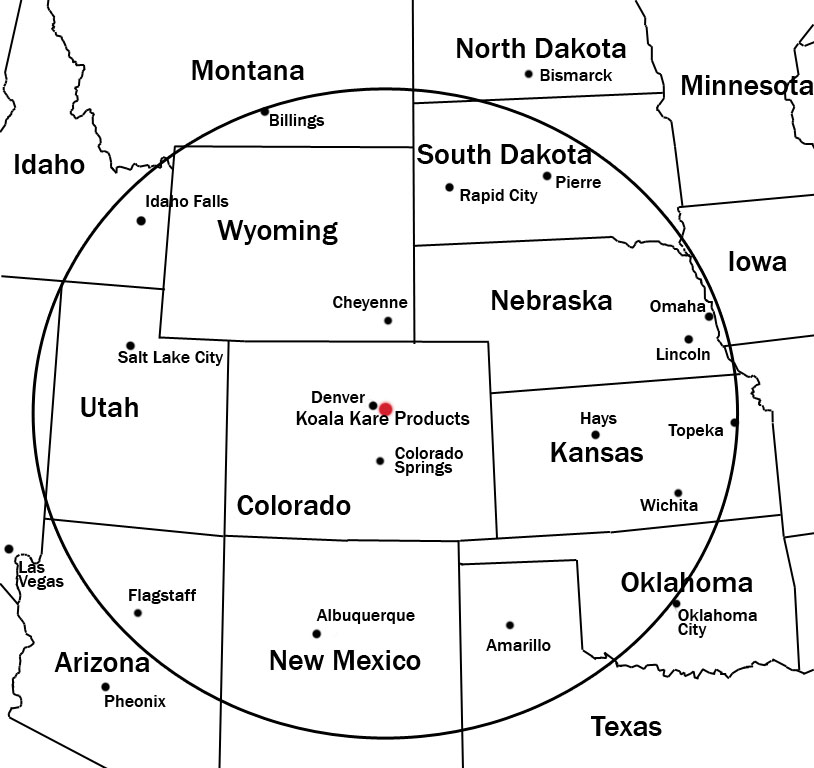 FactorsKB200Weight of unit25.00 lbsPre-consumer recycled weight 9.27 lbsPost-consumer recycled weight0.79 lbsPre-consumer recycled content %36%Post-consumer recycled content %3%Cost of Assembly**$360.00Total recycled content ( ½  pre-consumer recycled + post-consumer recycled)16%Value of total recycled content $65.69